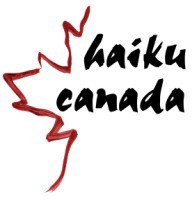 Haiku Canada – Prix André-Duhaime pour les livres et plaquettesFORMULAIRE D’INSCRIPTIONTitre de l’ouvrageAuteur(s)ISBN et Année de publicationÉditeurDimensions, format et type de reliure Livre	 PlaquetteCOORDONNÉESNomAdresseVille, ProvinceCode PostalCourriel